Публичный доклад МАОУ «СОШ 140» города Пермиза 2014-2015 учебный годВ 2014-2015 учебном году педагогический коллектив работал над решением следующих задач:Формировать профессиональную компетентность учителя через развитие внутришкольной системы повышения квалификации педагогов школы, обеспечение практико-ориентированной направленности всех видов методической работы.Повысить качество преподавания учебных дисциплин через совершенствование содержания образования, внедрения в образовательный процесс  информационно-коммуникативных и проектных технологий.Продолжить работу по апробации городской модели «Основная школа-пространство выбора» в 5 – 9 параллелях. Обеспечить методическое сопровождение индивидуализации образовательного процесса в основной школе. Продолжить переход школы на ФГОС.Определить стратегические направления работы школы в рамках создания новой программы развития.Систематизировать работу школьной социально-психологической службы.     Работа по развитию профессиональной компетентности учителя через новую модель повышения квалификации, воспитания потребности в самосознании и самодиагностике педагогической деятельности  осуществлялась в рамках методической работы, которая была направлена на развитие профессиональной компетенции педагогов, на создание условий для его профессионального роста. Таким образом, одной из важнейших задач методической службы школы являлось методическое сопровождение аттестации педагогов.    В этом учебном году успешно  прошли аттестацию 3 педагога: На высшую категорию: Анфиногенова Н.А.На первую категорию:  Винниченко О.В., Преснецова Н.А.На соответствие занимаемой должности аттестована Беркутова О.А.В хоте подготовки к аттестации выявлен ряд проблем, на которые необходимо обратить внимание:По ряду разделов педагоги не имеют достаточное количество материалов, необходимых для успешной аттестации. Одну-две методические разработки в разделе эксперты оценивают низко и пишут замечание: «работа проводится не в системе».Не все педагоги были на консультации, которая проводилась в рамках Фестиваля педагогического мастерства,  как следствие: непонимание, как необходимо работать с оформлением отдельных разделов.Материалы, размещённые в портфолио, должны соответствовать современным требованиям (например, если это методическая разработка урока, должна быть представлена технологическая карта в соответствии с ФГОС)Ещё одно важное направление работы – это обучение кадров.Согласно плану курсовой подготовки за прошедший год на курсах разного уровня обучались 7 педагогов школы.Курсы по ФГОС в объёме 108 часов   прошли:Анфиногенова Н.А.Пастухова В.Н.Столина Н.А.Вяткина Л.В.Любимова И.Р.Трофимова О.В.В объёме 72 часа – Федосеева Л.М.Многие педагоги обучались самостоятельно на семинарах и вебинарах, 15 педагогов получили удостоверения о повышении квалификации Бурятского автономного округа (в рамках стажировочной площадки).В течение учебного года  по плану проведены основные (крупные) методические мероприятия:Фестиваль педагогического мастерства «Методическая и метапредметная компетентность учителя»Педагогическая конференция, в которой приняли участие 10 педагогов.Педагогический совет «Проектирование образовательного процесса в условиях ФГОс» Рабочие методические совещания были посвящены вопросам аттестации и  методического обеспечение учебного процесса,  вопросам, связанным с реализацией проекта «Новая школа – новый учитель».    В этом учебном году активизировалось конкурсное движение.На разных уровнях (от районного до всероссийского) в 2014/15 учебном году представили опыт 37 педагогов школы.В районном конкурсе «В ногу со временем» участвовали молодые педагоги: Пьянкова Е.В., Якимова В.Н., Полищук Е.А., которая  стала абсолютным победителем конкурса.В муниципальном конкурсе «Молодая смена» принимали участие Якимова В.Н., Пьянкова Е.В., Вяткина Л.В.20 педагогов школы приняли участие в муниципальном проекте «Урок в подарок».12 педагогов приняли участие в региональной олимпиаде «ПРОФИ-край». 4 педагога  вышли во второй тур и получили соответствующие документы в портфолио.Пьянкова Е.В. участвовала от школы в педагогическом Форуме «Все звёзды – в гости к нам».На курсах для педагогов Пермского края выступала Тимофеева Г.В., открытые уроки представили педагоги: Киндеева Л.В., Климова А.В., Стасюк О.А., Аликина Е.А., Беляева Н.В.Аликина Елена Анатольевна – победитель всероссийской блиц-олимпиады «Педагогическое мастерство» и «Педагогические технологии»Во всероссийском конкурсе методических разработок «Педагогическое мастерство» успешно участвовали Хаскина Елена Валерьевна,  Преснецова  Нина Анатольевна, Лукина Светлана Владимировна, Кислицина Елена Сергеевна, Волошина Марина Николаевна, Бучковская Ирина Витальевна, Беляева Надежда Владимировна. Эти педагоги стали призёрами  конкурса.Трофимова Ольга Васильевна выступала на конференции «Наследие Рерихов и современность», Караваева  Любовь Владимировна участвовала в конференции «Современные проблемы преподавания биологии, географии и химии». Тимофеева Галина Викторовна принимала участие в двух краевых конференциях и стала победителем во всероссийской конференции «Педагогический поиск».На базе нашей школы успешно прошёл методический семинар учителей-математиков. Педагоги Хаскина, Шарипова, Шлыкова и Мизёва показали открытые уроки.Многие педагоги разместили свои методические разработки в сети Интернет.Все педагоги дали открытые уроки или мастер-классы в рамках школьного Фестиваля педагогического мастерства.    Особым направлением работы методической службы школы в этом году был проект «Новая школа – новый учитель», в рамках которого были разработаны индивидуальные образовательные маршруты у всех педагогов школы и осуществлялся методический аудит.      В целях создания условий  для повышения качества образования  были организованы специальные мероприятия, направленные   на организацию учебного процесса, в основе которого лежит учебный план, который обсуждался на родительских собраниях, утверждался на педагогическом совете.         Учебный план начального общего образования обеспечивает  реализацию требований нового Стандарта образования, а учебный план основной и старшей школы составлен на основе БУП, включает в себя инвариантную часть – обязательные предметы и вариативную часть. Учебный план основной школы направлен на создание условий   для     пробы  возможностей    и    компетентного    самоопределения    подростка    в    выборе    дальнейшей  образовательной траектории.Введены предметы технология, психология.С целью решения основной задачи – повышения качества образования, с учетом особенностей содержания реализуемых учебных программ, из вариативной части добавлены по 1 часу на следующие предметы:- литература (во всех 5 и 6 классах)- география (во всех 6  классах)- русский язык (в 7А, 7В классах) программа С.И.Львовой рассчитана на 170 часов;- математика (в 8Б, 9-х классах) В 2014/15 учебном году школа продолжила  апробацию  муниципального проекта «Основная школа - пространство выбора», включая новый модуль «Профессиональные пробы».Изучение предмета «Природоведение» в 5-х классах велось поточно-групповым методом (основанием для деления групп является деятельность учащихся). Были представлены группы:Природоведение + химияПриродоведение + биологияПриродоведение + географияОдна из задач основной школы - подготовка учащихся к выбору профессионально-ориентированного направления образования, «специализация» их образовательного запроса.       Ребенок в процессе предпрофильного обучения должен  понять свои интересы  и склонности,  определить, в какой предметной области лежат его интересы. В связи с этим  в учебный план школы были включены краткосрочные курсы по выбору для учащихся 6-7 классов и «Профессиональные пробы» для учащихся 8-х классов. Краткосрочные курсы направлены на развитие познавательных интересов учащихся и развитие осознанного отношения к собственному образованию.  На выбор учащихся было предложено 16 краткосрочных курса:«Робототехника»«Музыкальная палитра»«Компьютерная графика»«Первые шаги к…»«Химия пять плюс шесть» «Английский в картинках»«Волшебный мир оригами»«Занимательная история»«Декупаж»«Увлекательный мир кроссвордов»«Азбука выживания»«Графический дизайн»«Туристические тропы по государствам мира»«Решение интеллектуальных задач»«Многогранники вокруг нас»        В 6-х и 9-х классов преподавание русского языка велось поточно - групповым методом, деление на группы осуществлялось по уровню сложности («Сложный русский», «Базовый русский», «Простой русский»).  Спецкурсы, предложенные для учащихся 7 - 9 классов, являлись предпрофильными и были направлены на развитие познавательного интереса, расширения кругозора учащихся и повышения качества образования:- «Трудные случаи орфографии»- «Речевые нормы»- «Морфология. Культура речи»- «Практикум по созданию текста»- «Математика плюс»- «Практикум по информационным технологиям»- «Робототехника»- «Правовая грамотность»- «Правила оформления чертежей»С целью расширения профессионального выбора или профиля обучения в старшей школе для учащихся 9-х классов была организована работа Учебных мастерских: Азбука генетикиЗа страницами учебника химииФизика и окружающий мирОсновы веб-технологииГражданин. Общество. Право.Комплексный анализ текстаРеальная математикаТуризм (англ.яз.)Учебный план для 10, 11 классов строился на основании концепции муниципальной модели профильного обучения города Перми. Классно-урочная система заменяется предметно-групповой.Определение предметов для изучения на профильном уровне, осуществляется с учетом реальных потребностей учащихся и их родителей, специфики образовательной программы школы, а также кадровых возможностей. В этом учебном году на профильном уровне изучались предметы: обществознание, физика, математика, русский язык. С учетом индивидуальных образовательных запросов учащихся на старшей ступени были сформированы индивидуальные учебные планы.Всего в 10 классах составлено 23 варианта ИУП, в 11 классах – 31 варианта  ИУП.В учебный план были введены элективные курсы, позволяющие приобрести опыт проектной деятельности, овладеть умениями поиска и комплексного анализа информации. Учащимися были выбраны  следующие элективные курсы:- «Решение уравнений с неравенствами и параметрами»-  «Элементарная алгебра в ЕГЭ»;-  «Решение практико-ориентированных задач»;- «Основы начертательной геометрии»;- «Грани общения»;- «Сквозь  призму науки биология»;- «Компьютерное моделирование»;- «Все, что тебя касается»;- «История в лицах»;- «Литература Прикамья»;- «Актуальные вопросы обществознания»;- «Особенности употребления английской грамматики».	Элективные курсы направлены на удовлетворение познавательных и личных интересов учащихся, на овладение учащимися основами определённых профессиональных сфер. На элективных курсах использовались активные формы обучения с преобладанием самостоятельной работы. Все учащиеся старших классов отмечают высокий уровень курсов и их практическую значимость в  профессиональном самоопределении. Программы всех элективных курсов выполнены полностью. Информация об итогах учебно-воспитательного процесса 2014/2015 учебного года.В 2014-2015 учебном году  в школе обучалось  818 детей.Количество учащихся на конец учебного года (контингент аттестуемых - без 1-х классов) – 721 чел.Из них окончили год на "4" и "5", "5" – 271 чел. (37,6 %). Это на 2,6 % выше по сравнению с прошлым годом.Количество отличников  -  31 человек :  на 1 ступени – 23 чел.                    на 2 ступени – 7 чел.                    на 3 ступени – 1 чел.Количество  классов, закончивших  учебный  год  со  100%   успеваемостью – 13 из 30.Успеваемость по школе составляет  97,2 %, качество обучения – 37,6 %.Количество   учащихся   неуспевающих   по некоторым   предметам – 20 чел.(2,8%).Количество   учащихся   условно переведенных в следующий класс – 14 чел.(1,9 %) .Количество учащихся  оставленных на повторный год обучения – 4 чел. (0,5 %)Результаты независимых экспертиз оценки качества образования учащихся выпускных классов.Результаты мониторинговых обследований учащихся 4-х классов в 2014-2015 учебном году.Математика, апрель, 2015г.Учащиеся,  показавшие  высокий  уровень  учебных  достижений  по математикеРусский язык, апрель, 2015 г.Учащиеся, показавшие высокий уровень учебных достиженийпо русскому языкуУчащиеся, показавшие высокий уровень учебных достижений по двум предметамМетапредметные результаты, апрель, 2015г.Результаты государственной итоговой аттестации учащихся 9-х классов в 2014-2015 учебном годуУчащиеся, набравшие наибольшее количество баллов Учащиеся, показавшие высокие результаты по двум предметамРезультаты единого государственного экзамена учащихся 11-х классов в 2014-2015 учебном годуУчащиеся, показавшие высокие результатыРабота с одаренными учащимися. Олимпиадное и конкурсное движение.В 2014-2015 учебном году началась реализация проекта ОДАРЁННЫЕ  ДЕТИ. В проекте были задействованы  учащиеся 4-х (17 чел.); 5-х (16 чел.)  и 6-х (18 чел.) классов. Занятия проводились по 3-м направлениям: гуманитарный, естественно-научный и эстетический циклы. Занятия вели учителя начального, среднего и старшего звена. Каждый месяц проводились по 4 увлекательных занятия по одному из предметов в игровой форме.4- классы:- октябрь «Я познаю себя» Полищук Е.А.;- ноябрь «Фразеологизмы в рус. яз. и литературе» Волошина М.Н.;- декабрь «Музыка» Вяткина Л.В.;- январь «Причуды погоды» английский язык Полищук Е.А.; - февраль «Реальная математика» Лукина С.В.;- март «Искусство» Трофимова О.В.;- апрель «Окружающий мир» Кислицына Е.С.;Итоговая игра «Самый умный»- Аликина Е.А.5- классы:- октябрь « Русский язык» Киндеева Л.В.;- ноябрь «Математика» Шарипова Г.Р.;- декабрь «Искусство» Трофимова О.В.;- январь «Физика» Тимофеева С.Ю.;- февраль « причуды английской погоды» Аликина  Е.А.;- март «География» Караваева Л.В.;- апрель «Химия» Преснецова Н.А.;Итоговое занятие  «Своя игра» - Аликина Е.А.;6- классы: - октябрь «В мире английских ребусов» Аликина Е.А.;- ноябрь «Искусство» Трофимова О.В.;- декабрь «Химия» Преснецова Н.А.;- январь «География» Караваева Л.В.  ;- февраль «Русский язык» Киндеева Л.В.;- март «Физика» Тимофеева С. Ю.;- апрель «Математика» Шарипова Г.Р.;Итоговое занятие – «Своя игра» - Аликина Е.А. Пьянкова Е.В.  организовала работу клуба « Школа юного историка» для учащихся  6-7 классов. Результатом работы клуба стало успешное участие ребят в муниципальных, региональных всероссийских конкурсах по истории.                         Участники проекта показали высокие результаты в интеллектуальных конкурсах:Учащиеся 1-11 классов приняли активное участие в олимпиадах, интеллектуальных играх, творческих конкурсах и спортивных соревнованиях различного уровня и показали высокие результаты:Международный конкурс-игра по английскому языку «Лев»Шарипова Алина, 6А класс - Победитель Голдырева Валерия, 3А класс - Победитель Головко Александра, 3А класс–Лауреат  Осьмушин Даниил, 4В класс — III место в регионе, учитель Аликина Е.А.Всероссийский конкурс «Я - энциклопедия»Копытов Иван, 2А класс – Победитель учитель Полищук Е.А.Манзенкова Софья, 2А класс –2 место Габделхакова Дарина, 2А класс - 3 место Деева Анастасия, 2А класс –3 местоВсероссийский конкурс по английскому языку «Британский бульдог»Ложкина Екатерина  4Б класс  Россия - ПОБЕДИТЕЛЬ (Аликина Е.А.)Ощепкова Анастасия 6А класс Россия  - ПОБЕДИТЕЛЬ (Аликина Е.А.)Копытов Иван 2-А класс - 1 место в р-не, 3 место в регионе (Полищук Е.А.)Горбунова Женя, 2А класс - 2 место в р-не (учитель Полищук Е.А.) Карпова Анна и Усаева Ксения, 2А класс - 3 место в районе (Полищук  Е.А.) Голдырева Велерия, 3А класс - 1 место в р-не; (Аликина Е.А.)Родионов Тимур, 3А класс - 2 место в р- не; (Аликина Е.А.)Головко Александра и Машковцева В., 3А класс- 3 место в р-не. (Аликина Е.А.)   Елисеева Виктория  4В класс - 2 место в р-не;      (Аликина Е.А.)Поварницын Александр 6А класс  2 место в р-не; (Аликина Е.А.)Викулова Мария 6А класс  - 3 место в р - не (Аликина Е.А.)Всероссийская олимпиада по английскому языкуОщепкова Анастасия, 6А класс – победитель учитель Аликина Е.А. Викулова Мария, 6А класс – лауреат учитель Аликина Е.А.Районная олимпиада по валеологииСкачко Владислава – 2 место, учитель Лукина С.В.Исакова Лида, 4А класс – 3 место, учитель Волошина М.Н.Городская НПК «АЗ, БУКИ, ВЕДИ»Каргаполов Сергей, 4А класс – участник, учитель Волошина М.Н. Городской конкурс аудиороликов по Правилам Дорожного ДвиженияТайсин Руслан, 4А класс – 1 место, учитель Волошина М.Н.Районный конкурс по ПДД «Безопасное колесо»Денисова Даша, Суворов Никита, Старков Артём, Смолева Катя, 4А класс – учитель Аликина Л.С.Всероссийский турнир «Зелёная Математика»Дьяконова Валерия, 2А класс – 5 место по России и 2 место в регионе, учитель  Бучковская И.В. Всероссийский открытый конкурс «Интеллект-экспресс»Скачко Владислава, 4Б класс - 1 место (математика) учитель Лукина С.В.Скачко Владислава, 4Б класс - 2 место (метапредмет)  учитель Лукина С.В.Всероссийский конкурс «Лабиринты знаний»Шадрина Софья, 4Б класс, 1 место учитель  Лукина С.В.Шадрина Марина, Юлаева Маргарита, 2А класс – 1 место,  Бучковская И.В.Дьяконова Валерия, Вагизова Ангелина, 2А класс - 2 место, Бучковская И.В.Болотова Софья, Носков Толя, Парфенова Лиза,  3Б кл. - 1 место, Федосеева Л.М.Всероссийский конкурс  Эму–специалистЛобаева Алина, 1А класс (окр. мир., лит. чтение) учитель Пономарева Л.И.	 Фирулева Юлия, 1Б класс (окр. мир)  учитель Горденко О.Г.Благодатских Никита, 1Б класс (окр. мир, лит. чтение)Кузнецов Михаил, 1Г класс (матем) 	Федосеева Л.М.Юлаева Маргарита, 2А класс (рус. яз.)    Бучковская И.В.Всероссийская олимпиада «По страницам любимых книг»Николаенко Виктория, 1В класс – победители  Черемных Т.Г.Ширяев АрсенийБаева КсенияКаменева КираАгеева КираЛобанов ВитяПаршакова АнастасияДолганова ВероникаКопытова КсенияТрифонов МатвейЛапихина ВикторияВсероссийский конкурс «Предметные олимпиады, анаграммы»Шадрина Маргарита, 2А класс, 1 место -  учитель Бучковская И.В.Андрианов Максим,  3В класс, 1 место – учитель Винниченко О.В.Артемов Иван, 3А класс, 1 место – учитель Винниченко О.В.Шадрина Софья, 4Б класс, 1 местоЛожкина Екатерина, 4Б класс, 2 местоШевченко Софья, 4Б класс 3 место  – учитель   Лукина С.В.Краевой конкурс «Мои мечты о профессии»Рудакова Настя, 4В класс - 1 место -  учитель Голышева Л.В.Конкурс «Самый театральный класс» - учитель Пономарёва Л.И.Конкурс «По дорогам сказок»Андрианов Максим, 3В класс - победитель               учитель Надымова М.Н.Пермяков Илья, 3В класс – победительГусева Настя, 3В класс – победитель 	Дурегин Артем, 3В класс – победительПарфенова Александра, 3В класс – победитель 	Всероссийская олимпиада «Олимпис»Якимов Егор, 1Б класс (матем.)	    учитель Горденко О.Г.Ложкин Данил, 2В класс ( русс. яз.)    учитель   Кислицына Е.С.Анастас Глеб, 2В класс (англ. яз.)	     учитель Полищук Е.А.Межрегиональная викторина  по английскому языку Рожин Иван, 5А класс – призёр, учитель Винниченко О.В.Куфонина Алёна, 5А класс – лауреатВсероссийский мультитест по математике Шарипова Алина, 6А класс – дипломант конкурса, учитель Шарипова Г.Р.Всероссийский конкурс по английскому языку «Познание и творчество»Рожин Иван, 5А класс – лауреат, учитель Винниченко О.В.Всероссийский исторический конкурс «Исторический кинолабиринт» Грошева Юлия, 7В класс – диплом 3 степени учитель Пьянкова Е.В.Шарипова Алина, 6А класс –диплом IIIстепени;Поварницын Александр, 6А класс - сертификат участника;Ощепкова Анастасия, 6А класс  – сертификат участника.Всероссийская олимпиада будущих судебных ораторов Каримова Александра, 7В класс – диплом 3 степени, учитель Пьянкова Е.В.Международный  творческий конкурс «Окна ТАСС: летопись Победы»Ощепкова Анастасия 6 А класс - лауреат Шарипова Алина 6 А класс – лауреат, учитель Пьянкова Е.В.Городская интеллектуальная игра «Награды сынов Отечества» Команда 6-х классов – диплом 1 степени учитель Пьянкова Е.В.«Рыцарский турнир» по истории в рамках Городского сетевого проекта Команда учащихся 6 классов – 5 место учитель Пьянкова Е.В.Международная олимпиада по музыке «Видеоурок» Толстикова Вероника, 6Г класс – 1 местоПоварницын Александр, 6А класс – 2 местоШарипова Алина, 6А класс – 2 местоЯхонтов Георгий, 6Г класс – 3 местоВоронов Эдуард, 6Г класс – 3 место, учитель Вяткина Л.В.Международная олимпиада по музыке «Инфоурок» Коротков Андрей, 1А класс – 1 местоТарантин Михаил, 6В класс – 1 местоЛебедева Мария, 6А класс – 2 местоЯхонтов Георгий, 6Г класс – 2 местоЛюбимова Виктория. 6А класс – 3 место учитель Вяткина Л.В.Международный проект по английскому языку «Инфоурок» Воронов Эдуард, 6Г класс – 3 местоГусев Никита, 6Г класс – 3 место,  учитель Якимова В.Н.Международная олимпиада по ИЗО «Инфоурок» Шарипова Алина, 6А класс – 2 место, учитель  Трофимова О.В.Всероссийский конкурс рисунка, посвящённый 70-летию Победы в ВОВ Никифорова Анастасия, 6А класс - 1 место;Любимова Виктория, 6а класс – 3 место;Аристова Дарья, 6а класс – 3 место, учитель Трофимова О.В.Всероссийский конкурс рисунка «В цвете всё на свете нарисуют дети» Аксёнова Мария, 8А класс – 1 место в номинации «графика», Трофимова О.В.Шарипова Алина, 6А класс – 1 место в номинации «живопись»;Ощепкова Анастасия, 6А класс – лауреат конкурсаКраевой конкурс инициатив и творчества «Молодёжная творческая мастерская» Аристова Дарья, 6А класс  - призёр конкурса,  учитель Трофимова О.В.19 учащихся  3-7 классов – лауреаты конкурса1 Всероссийский конкурс «Космос глазами детей»Аристова Дарья, 6А класс  - лауреат конкурса,  учитель Трофимова О.В.ОЛИМПИАДЫС 22 сентября по 21 октября 2014 г. проведён школьный тур всероссийской олимпиады школьников по предметам: Русский языкМатематикаЛитератураАнглийский языкБиологияИсторияФизикаХимияФизическая культура      Отчёт об итогах проведения олимпиады прилагается.Победители школьного тура приняли участие в муниципальном туре всероссийской олимпиады школьников.Список победителей прилагается.ИНТЕЛЛЕКТУАЛЬНЫЕ ИГРЫПроведены школьные туры всероссийских предметных конкурсов Всего  501  участник.Победителями конкурсов стали:«Медвежонок - языкознание для всех» (280 участников)Худякова Ярослава, 2В класс  - учитель Кислицына Е.С.Пушкарева Александра, 3А класс - учитель Демьянова Р.Б.Осьмушин Данил, 4В класс - учитель Голышева Л.В.Мирошниченко Костя, 5Б класс - учитель Столина Н.А.Шарипова Алина, 6А класс - учитель Киндеева Л.В.Ронжина Кристина, 7В класс - учитель Муруева И.А.Столбов Арсений, 8А класс - учитель Киндеева Л.В.Ефремова Майя, 9А класс - учитель Волегова Н.В.Кабак Василий, 10А класс - Тимофеева Г.В. (похвальная грамота) Сальгин Роман, 11А класс - учитель Пастухова В.Н.Региональные конкурсы: всего 688 участников«ЕНОТ – знаток естественных наук» (141 участник)Ложкин Данил, 2В класс - учитель Кислицына Е.С.Куприенко Ирина, 3В класс – учитель Надымова М.Н.Шевченко Софья, 4Б класс – учитель Лукина С.В.Чащин Данил, 5А класс Шарипова Алина, 6А класс                  Климова А.В.Гуляев Максим, 7Б класс                      Преснецова Н.А.Кротов Игорь, 8В класс                         Попова Г.В.Машнина Анастасия, 9В класс            Караваева Л.В. Половков Константин, 10А классМуравьева Анна, 11А класс  «Лис – любитель истории» (132 участника)Целищева Софья, 2А класс – учитель Бучковская И.В. Ветлугин Егор, 3Б класс – учитель Федосеева Л.М.Скачко Владислава,  4Б класс – учитель Лукина С.В.Рожин Иван, 5А класс – учитель Пьянкова Е.В.Яхонтов Георгий, 6Г класс - учитель Пьянкова Е.В. Карева Юлия, 9А класс – Стасюк О.А.                            «Чеширский кот – знаток английского языка» (63 участника)Хаскина Елизавета,  5А класс –   учитель Анфиногенова Н.А.Ощепкова Анастасия, 6А класс – Аликина Е.А. (похвальный лист)Кайшева Дарья, 7Б класс – Полищук Е.А.Яковлева Валентина, 9А класс - Анфиногенова Н.А. Кабак Василий, 10А класс - учитель  Аликина Е.А.  «Почемучка» (164 участника)Мерзляков Ярослав, 1Б класс – Горденко О.Г.Пермякова Доминика, 1А класс – Пономарёва Л.И.Вострикова Алиса, 2В класс – Кислицына Е.С.Андрианов Максим, Калашникова Жанна, 3В класс – Надымова М.Н.Михайлова Влада, 4Б класс – Лукина С.В. НАУЧНО - ПРАКТИЧЕСКАЯ КОНФЕРЕНЦИЯПроведена школьная НПК – апрель 2015 г.Победителями стали:Начальные классыНиколаенко Виктория, 1В класс , 1место -  учитель Черемных Т.Г.Горбунов Евгений, 2А класс, 1 место - учитель Бучковская, И.В.Шатрова Евгения, 2А класс, 1 место - учитель Полищук Е.А.Шадрина Софья, 4Б класс, 1 место - учитель Лукина С.В.Турчанинова Катя, 4А класс , 1 место  - учитель Волошина М.Н. Секция «Дети» Поварницын Александр, 6А класс – 1 место, учитель Пьянкова Елизавета Викторовна, сертификат участника в краевой НПК «Великая Отечественная война на пути к Победе»;Аксёнова Мария, 8А класс – 1 место, учитель Трофимова О.В.Смирнова Ярослава, 7в класс – 3 место, учитель Муруева И.А.Естественно-научная секция Пронин Константин, 10А класс – 1 место, учитель Тимофеева С.Ю.Усанина Элина, 10А класс – 2 место, учитель Преснецова Н.А.Соколова Екатерина, 10А класс – 2 место, учитель Преснецова Н.А.Гуманитарная секция Пономарёва Алиса, 10А класс – 3 место, учитель Киндеева Л.В.ПРОСВЕТИТЕЛЬСКИЕ ЧАСЫ	Пермское региональное отделение Международной Лиги защиты культуры«Творчество И.К. Айвазовского» 4-е классыВнеурочная деятельностьВ этом учебном году  было поставлено две основных задачи при организации жизнедеятельности детско-взрослого сообщества:Создать условия для социализации учащихся через модель сетевого взаимодействия с другими учреждениями и общественностью.Содействовать повышению уровня педагогической культуры родителей.Решая данные задачи, воспитательная работа строилась по следующим направлениям:патриотическое,  к 70-летию Великой Победы; традиционные дела школы; реализация проекта «Семья – социум - школа»  работа с детьми группы риска, СОП и ВШУ.Формируя активную гражданскую позицию, воспитывая гордость за страну, край, город, в котором живешь, была проведена огромная работа по патриотическому воспитанию: состоялись встречи с ветеранами ВОВ,  ветеранами воинской службы и тружениками тыла. Встречи прошли на высоком уровне. Использовались такие формы как Урок мужества, концерт, Вахта памяти; был организован просмотр фильмов в кинотеатре "Премьер" для учащихся 11-х, 9-х, 7-х классов с беседами;  приняли участие учащиеся 8,9,10 и 11-х классов в районной церемонии вручения медалей «70 лет Победы», провели экскурсии по памятным местам учащиеся начальной школы, 5- и 7-х классов; посетили районный музей в ЦДЮТ "Рифей""Дети и война"учащиеся 2-х , 3-х классов и 5-х классов;  прошли акция "Поздравительная открытка", выставка рисунков "Никто не забыт и ничто не забыто" в школе и в Тосе "Стахановский".Также были проведены конкурсы рисунков, плакатов, газет; конкурс чтецов в начальной школе; конкурс сочинений о своих прабабушках и прадедушках "Горжусь и помню" и оформлен стенд; конкурс военно - патриотической песни "Мы помним"; спортивные мероприятия – для 10-классников – "Допризывник, проверь себя!",  для мальчиков среднего звена – Богатырские забавы и для начальной школы – Веселые старты.Все мальчики школы приняли участие в муниципальном силовом конкурсе на сдачу норм  ГТО в рамках фестиваля "Дни войны". В рамках этого фестиваля наши ученики 3,4 и 6-х классов результативно поучаствовали в интеллектуальных играх "Награды сынов отечества" районного уровня, а команда 6-х классов,  как победители районного уровня, защищали честь школы на городе. Педагоги, которые готовили учащихся к интеллектуальной игре Голышева Л.В. и Пьянкова Е.В.Также приняли активное участие  учащиеся 10-х, 5-х и 6-х классов в интеллектуальных играх и творческих конкурсах Всероссийского, краевого и городского  уровней. Например, Всероссийский творческий  конкурс "Исторический кинолабиринт"; "Дети рисуют войну"; городская интеллектуальная игра "Колесо истории"; "Рыцарский турнир"; краевая интеллектуальная игра «Две войны, изменившие мир». Педагог истории Пьянкова Е.В. инициировала и готовила учащихся к выше перечисленным конкурсам.Для включения всех участников образовательного процесса в школе прошли традиционные дела "День Учителя", "День Родителя", "День Ученика", торжественный приём семей лучших учеников школы, конференция детско-взрослого сообщества, общешкольные конкурсы "Класс года", "Родитель года", "Родительский актив года", "Признание. Призвание. Победа" (учительский приз), презентация классных коллективов 6-х и 8-х классов и  родительских активов первых классов "Первые шаги".Особенно хотелось бы отметить торжественный приём семей лучших учеников школы, для проведения, которого был поставлен спектакль – сказка "Морозко", в котором приняли участие 16 педагогов.Впервые в этом учебном году был проведён общешкольный конкурс "Минута славы" по номинациям: вокал, танец, художественное слово, актёрское мастерство, изобразительное и декоративно-прикладное искусство, сочинение. Все учащиеся, принявшие участие в конкурсе, были отмечены на празднике "День Ученика". Лауреатам конкурса была предоставлена возможность выступить на общешкольных мероприятиях ("День Учителя", "День Родителя", "Связь поколений", "Будущим защитникам страны посвящается", "Весенняя капель").Возродилась акция "Возвращенный лес". Совместно всеми участниками данной акции было собрано  около двух тонн макулатуры.  Особенно отличились учащиеся и родители 1а, 6в, 10а классов.Нельзя не отметить работу волонтерского отряда "Дарить добро людям" под руководством Аликиной Л.С., работающего  по проекту совместно с некоммерческим благотворительным фондом "Берегиня". Волонтёры задействованы были в течение всего учебного года в благотворительных акциях, балах, связанных с ветеранами ВОВ и детьми онкологическим заболеванием.Третье направление воспитательной деятельности было связано с реализацией  проекта "Семья. Социум. Школа".Реализуя данный проект, педагогический коллектив стремился создавать  условия для однородной воспитательной и развивающей  среды; формировать отношения на основе сотрудничества между всеми участниками образовательного процесса через ключевые дела года "Учеба, здравствуй! Школа, здравствуй!", "Мир дому твоему", "Город мастеров", "Весенний звездопад", "Пятая четверть – для отдыха и для труда "; через общешкольные и классные КТД; образовательные экскурсии; трудовые дела; акции; смотры знаний, конкурсы; работой общешкольного родительского комитета и школой родительского актива.Хочется отметить классных руководителей, у  которых организована  системная  работа с родителями и семьями: Пономарёва Л.И., Черемных Т.Г., Горденко О.Г., Кислицына Е.С., Волошина М.Н., Голышева Л.В., Киндеева Л.В., Попова Г.В., Аликина Л.С., Муруева И.А., Анфиногенова Н.А., Хаскина Е.В.12 родителей стали победителями школьного конкурса «Родитель года» и 28 - лауреатами этого конкурса. Родительские активы 2в и 6а классов – победители школьного конкурса «Лучший родительский актив». Победителями конкурса «Класс года» стали 6а,6в,10а классы; лауреатами – 1а, 4а, 4в, 5а, 6г, 7в, 9а классы.В этом учебном году впервые у восьмиклассников была возможность пройти профессиональные пробы. Обучающимся было предложено 7 предприятий,  27 профессиональных проб. Учащимися было выбрано – 19. Все пробы прошли в полном объеме, согласно тематическому планированию. Ребята  отмечают важность, полезность, значимость и новизну данных мероприятий. Для прохождения профессиональных проб были заключены договора с  авиационными агропромышленным техникумами, а также с детской библиотекой №7, детским садом № 371. Наиболее выбираемые профессии: повар-кондитер, оператор ЭВМ, технолог общественного питания, товаровед и эксперт качества товаров, флорист, библиотекарь, литейщик черного и цветного металлов. Каждый восьмиклассник имел возможность три раза сделать  профессиональный выбор, на что по учебному плану отводилось 34 учебных часов. Каждый ученик имел дневник для учета прохождения профессиональной пробы и рефлексивных записей.Ребята смогли не только познакомиться с профессиями, но и попробовать себя в этой профессии, увидеть положительные и отрицательные стороны той или иной профессии; проанализировать свои способности и возможности и в дальнейшем сделать свой выбор. Узнали, куда можно пойти после школы учиться для получения выбранной ими профессии.Проблему ранней профилактики сиротства помогает в школе  решать социально- психологическая служба. Цель работы социально-психологической службы (СПС): создание в учебно-воспитательном процессе благоприятных условий, способствующих психическому и личностному развитию ребенка   для профилактики и преодоления социально-психологической дезадаптации учащихся.Исходя из данной цели деятельность специалистов была выстроена по следующим направлениям:- диагностика личностного и интеллектуального уровней учащихся, ранняя диагностика семей группы социального риска;- организация профилактической, развивающей и коррекционной работы с разными   категориями детей и семей;- защита прав и интересов детей и подростков;- работа с педагогическими кадрами;- работа с родителями.     Специалистами социально-психологической службы была проведена следующая работа:В начале учебного года благодаря деятельности классных руководителей, социального педагога, психолога, логопеда, инспектора ОДН был сформирован социально-педагогический паспорт образовательного учреждения.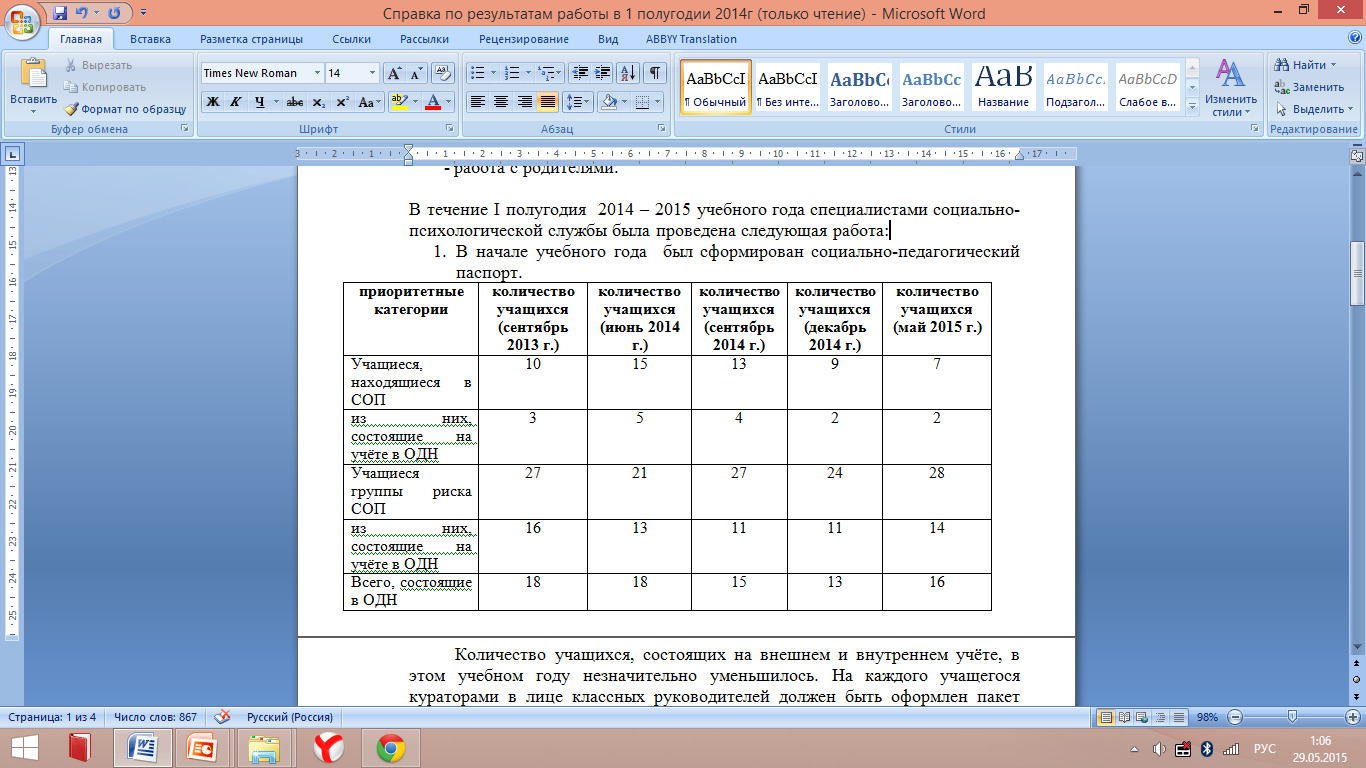 В течение года количество детей, состоящих на учёте в СОП, уменьшилось в результате положительной динамики реабилитационной работы. Количество детей, состоящих на учёте в полиции, к концу года незначительно уменьшилось. Специалистами социально-психологической службы ОУ проводилась определённая работа с учащимися группы риска и находящимися в СОП. В течение года были организованы выходы в семьи учащихся совместно с инспектором ОДН с целью выявления семейного неблагополучия и оказания превентивной помощи. Осуществлялась индивидуальная профилактическая работа в виде индивидуальных консультаций для родителей и детей, педагогов ОУ. Психолог, социальный педагог и логопед школы приглашались на родительские собрания, оказывали помощь в решении проблем, связанных с проблемами в учёбе и поведении учащихся. Родителям выдавались рекомендации по выстраиванию внутрисемейных отношений, по преодолению трудностей в учёбе детей.  В течение года в различные административные (КДН и ЗП, суд), социальные службы отправлялись характеристики, информации и ходатайства по вопросам образования и содержания несовершеннолетних различных категорий. В этом учебном году в школе проводилась систематическая работа, направленная на профилактику употребления детьми психоактивных веществ. Результат - уменьшение количества детей, употребивших спиртные напитки в этом году по сравнению с прошлым.   В течение учебного года было проведено 10 заседаний Совета содействия семьи, рассмотрены 41 информация классных руководителей. Родителям были даны рекомендации по улучшению детско - родительских взаимоотношений, изменению ситуации с проблемами в обучении и поведении. Стоит отметить, что количество проведенных заседаний и число семей, обсужденных на них, по сравнению с прошлыми годами уменьшилось. Что, с одной стороны,  указывает на усиление работы классных руководителей, администрации школы, специалистов СПС по ранней профилактике неуспеваемости, девиантного и деликвентного поведения несовершеннолетних. Однако стоит отметить, что не все классные руководители использовали этот профилактический ресурс как  в работе с детьми, требующих педагогической поддержки, так и с детьми приоритетных категорий. Одной из причин совершения несовершеннолетними правонарушений и преступлений является неорганизованный досуг.На конец учебного года 60% обучающихся приоритетных категорий охвачены дополнительной занятостью во внеурочное время. Этот показатель выше прошлогоднего благодаря организации внеурочной деятельности в рамках ФГОС. Классным руководителям предстоит ещё поработать, чтобы помимо школьных внеурочных курсов учащиеся посещали и внешкольные учреждения дополнительного образования, спортивные секции и кружки при школе.Комплексная безопасность в школеВ течение всего учебного года в центре внимания школы были вопросы к5омплексной безопасности детей и сотрудников образовательного учреждения, определенный стандартом безопасности  объектов образовательной сферы Пермского края. Здание школы и ее территория во время учебного процесса охраняется частным охранным агентством «Аргентум- Секъюрити» ,в вечернее время -  сторожем-вахтером. Охрана сопровождается кнопкой тревожной сигнализации и системой видеонаблюдения, В школе введен пропускной режим   для учащихся и сотрудников школы.Пожарная безопасность обеспечивается при помощи установленной пожарной сигнализации и системы оповещения, которые находятся на обслуживании по договору с ООО « Системы безопасности». Отслеживание и контроль за всеми сигналами переданы для мониторинга ООО»Служба Мониторинга – Пермь»Для отработки навыков действий сотрудников и учащихся в случае пожарной тревоги или при возникновении чрезвычайной ситуации в школе были организованы специальные занятия. В течение учебного года дважды проводились эвакотренировки для всех участников образовательного процесса с целью отработки практических действий в случае возникновения нештатной ситуации.Для выполнения требований безопасных условий на уроках в классных комнатах, на занятиях в спортивном зале, бассейне, на спортивной площадке школы педагогами проводятся для учащихся инструктажи по технике безопасности , а при  любом мероприятии внеплановые инструктажи.Вопросы безопасности дорожно-транспортного блока определяются планом работы, паспортом дорожной безопасности. Классными руководителями постоянно проводились специальные занятия по правилам дорожного движения и отрабатываются практические навыки поведения на дорогахИнформация о финансово-хозяйственной деятельности в 2014-15 учебном году.(сентябрь 2014 г.- май 2015 г.)В 2014-2015 учебном году фонд оплаты труда работников школы составил 
18 041 205 руб., в том числе  фонд оплаты труда педагогов – 12 628 844 руб. В этом учебном году школой были организованы дополнительные платные услуги по следующим направлениям: «Воскресная школа», «Умники и умницы», «ГПД»,, «Музыка», «ОФП», «Художественная гимнастика», «Английский язык», «ИЗО», «Математика», «Русский язык», «Бассейн (начальная школа)», «Бассейн (взрослые)», «Ритмика», «Физика», «Художественная гимнастика», «Обществознание». Доходы от платной образовательной  деятельности составили – 3 155 740 руб. ФОТ  - 1 968 425,21, начисление на оплату труда – 637 770,00В 2014-2015 учебном году часть помещений школы были сданы в аренду: столовая, учебный класс  для проведения занятий «Академии Почемучек», учебный класс для занятий «ОИПР». Доход от аренды составил – 698 743 руб.В 2014-2015 учебном году для учебных целей были  приобретены следующее оборудование на общую сумму  977 077,20 рублей.В 2014-2015 учебном году для учебных целей были  приобретены следующее расходные материалы на общую сумму  327 174,78 рублей.Так же был сделан текущий ремонт на общую сумму – 1 299 837,35 Ремонт помещений душевых – 112 959,37Металлоконструкции лестничных пролетов – 360 000,00Текущий ремонт  - 211 330,50Аванс за выполнение работ по визуальному обследованию строительных конструкций – 39 000,00Монтаж и настройка локально-вычислительной сети – 29 999,86Радио – 70 000,00Огнезащита деревянных конструкций – 12 722,12Текущий ремонт пола вокруг чаши бассейна – 148 103,50Частичный ремонт кровли – 50 000,00Ремонт столовой (установка оборудования) – 132 000,00Оплата договора ГПХ по покраске, ремонту прощений в школе – 133 722,00 (ФОТ и налоги во внебюджетные фонды)КлассКоличествоВсего обучающихся1497237834884497537964817382837393681013211243всего34818классклассФИО классного руководителяуспеваемость качество2а2аБучковская И.В.100,079,32б2бТокарева Е.Н.91,741,72в2вКислицына Е.С.100,052,02 - е2 - е97,259,03а3аДемьянова Р.Б.100,063,03б3бФедосеева Л.М.100,050,03в3вНадымова М.Н.96,044,03г3гНадымова М.Н.85,70,03 -е3 -е96,644,34а4аВолошина М.Н.100,073,34б4бЛукина С.В.95,845,84в4вГолышева Л.В.100,062,54г4гПрозорова И.А.94,773,74 - е4 - е98,054,61 ступень1 ступень1 ступень97,352,65аШарипова Г.Р.Шарипова Г.Р.96,854,85бСтолина Н.А.Столина Н.А.100,039,35вЯкимова В.Н.Якимова В.Н.100,05,05-е98,736,76аКиндеева Л.В.Киндеева Л.В.100,060,06бПастухова В.Н.Пастухова В.Н.100,011,86вПопова Г.В.Попова Г.В.95,247,66гАликина Л.С.Аликина Л.С.100,011,16-е98,835,87аСтасюк О.А.Стасюк О.А.96,439,37бВяткина Л.В.Вяткина Л.В.88,515,47вМуруева И.А.Муруева И.А.96,432,17-е93,929,38аМизева Т.Г.Мизева Т.Г.95,812,58бШлыкова С.Н.Шлыкова С.Н.100,029,28вБетехтина Э.Р.Бетехтина Э.Р.95,820,88-е97,220,59аХаскина Е.В.Хаскина Е.В.100,031,89бАнфиногенова Н.А.Анфиногенова Н.А.90,514,39вХасанова С.Р.Хасанова С.Р.96,024,09-е95,623,52 ступень2 ступень2 ступень96,829,210аТрофимова О.В.Трофимова О.В.96,921,910-е96,921,911аПреснецова Н.А.Преснецова Н.А.100,038,111бТимофеева С.Ю.Тимофеева С.Ю.95,513,611-е97,730,23 ступень3 ступень3 ступень97,326,7итого97,237,6Информацияпо итогам учебно-воспитательного процесса в 9 и 11 классахза 2014/2015 учебный годЧисло уч-ся  9-х классовПолучили аттестатыПолучили аттестатыПолучили аттестаты особого образцаПолучили аттестаты особого образцаНа "4" и "5"На "4" и "5"Выпущено со справкойВыпущено со справкойНа 2-й годНа 2-й годчел.чел.%чел.%чел.%чел.%чел.%686595,60016240034Число уч-ся 11-х классовПолучили аттестатыПолучили аттестатыПолучили аттестаты особого образцаПолучили аттестаты особого образцаНа "4" и "5"На "4" и "5"Выпущено со справкойВыпущено со справкойчел.чел.%чел.%чел.%чел.%434297,7001330,212,3классколичество участниковсредний баллстепень сформированности учебных достиженийстепень сформированности учебных достиженийстепень сформированности учебных достиженийстепень сформированности учебных достиженийклассколичество участниковсредний баллвысокийсреднийниже среднегонизкий4а2948516534б215459704в2146211714г1537031024 - е864712 (14%)39 (45%)29 (34%)6 (7%)№ п/пклассФИ ученикаФИ ученикатестовый балл14вЛазуковаЕкатерина8924бСкачкоВладислава8334аЩербинаАлина7944аМустаевРуслан7454аСмолеваЕкатерина7464аТурчаниноваЕкатерина7274бШевченкоСофья7184вОсьмушинДанил7194аВотиновСергей67104бЗартдиновРуслан65114бПоповаЛюбовь65124бШадринаСофья65классколичество участниковсредний баллстепень сформированности учебных достиженийстепень сформированности учебных достиженийстепень сформированности учебных достиженийстепень сформированности учебных достиженийклассколичество участниковсредний баллвысокийсреднийниже среднегонизкий4а3052220804б215659704в2054410604г114003804 - е825211 (14%)42 (51%)29 (35%)0 (0%)№ п/пклассФИ ученикаФИ ученикатестовый балл14бЛожкинаЕкатерина8924вЛазуковаЕкатерина8434бШевченкоСофья8144вЕлисееваВиктория8154бСкачкоВладислава7764бШадринаСофья7774вРудаковаАнастасия7784аТомиловаЭлина7194бЗартдиновРуслан71104вТретьяковаТаисия71114аЯбуровАртем66№ п/пклассФИ ученикаФИ ученика14вЛазуковаЕкатерина24бСкачко Владислава34бШевченкоСофья44бШадринаСофья54бЗартдиновРусланклассколичество участниковсредний баллклассколичество участниковсредний балл4а29504б21574в19504г16444 - е8551ПредметКоличество сдававших экзаменСредний первичный баллСредний тестовый балл«5»«4»«3»Математика651853,6162227Русский язык6529,5460,33183512№КлассФамилияИмяТестовый баллпо русскому языку:по русскому языку:по русскому языку:по русскому языку:по русскому языку:19аБрайловскаяАнастасия 10029аЛысенкоДарья10039вБызоваИрина8449аЯковлева Валентина7859бСпиряковаЮлия7869вМашнинаАнастасия7879вОшвинцеваКсения78по математике:по математике:по математике:по математике:по математике:19аЯковлева Валентина8329аЛысенко Дарья7739аСубботинАндрей7749бСофинаЕвгения7759аВолосковаПолина7469аКалинаДарья7479бШелухаАнастасия7489вЖелудковаКсения74№КлассФамилияИмяТестовый баллТестовый баллСумма баллов№КлассФамилияИмяпо русскому языкупо математикеСумма баллов19аЯковлеваВалентина788316129аЛысенкоДарья10077177ПредметКоличество учащихся сдававших экзаменСредний баллМатематика (базовый уровень)15Успеваемость – 100%Качество – 100%Математика (профильный уровень)3850Русский язык4272,2Физика1153География165Химия462Биология554Английский язык160История 136Литература 138Обществознание2257Информатика166№КлассФамилия, имя выпускникаФамилия, имя выпускникаПредметТестовый балл111аСальгинРоманРусский язык98211бБеликоваАнастасияРусский язык95311аЗамалутдиновДанилРусский язык92411аКудиновМихаилРусский язык90511аМуволасеноваЮлияРусский язык90611аМоскаликЯковМатематика 76711бНезговоровДмитрийМатематика 74811бЛогиновДмитрийМатематика 72911бБеликоваАнастасияОбществознание881011аМоскаликЯковФизика761111аМуволасеноваЮлияФизика741211аЗамалутдиновДанилБиология722014-2015г. 2014-2015г. 2014-2015г. 2014-2015г. ИграКол-во уч-сяФИ ПобедителяРезультатЛис- любитель истории132Скачко Владислава, 4Б класс60 балловРусский медвежонок280Пушкарева Александра 4А класс91 балл Чеширский кот63Ощепкова Анастасия,6А класс94 баллаЕнот- знаток естественных наук141Чащин Данил,5А класс77 балловКенгуру221Хаскина Елизавета,5А класс82 баллаПочемучка164Михайлова Влада, 4Б класс52 балла№ п\пНаименованиеСумма (руб.)Сентябрь - Декабрь 2014 годаСентябрь - Декабрь 2014 годаСентябрь - Декабрь 2014 года1Базовый набор LEGO Education WeDo-5 (кабинет робототехники)32 384,002Снегоуборщик45 891,003Учебники330 587,40Итого:408 862,40Январь  - Май 2015Январь  - Май 2015Январь  - Май 20151Пароконвектомат (оборудование для столовой)142 880,002Подставка под пароконвектомат (оборудование для столовой)16 262 ,003Шкаф расстоечный тепловой (оборудование для столовой)45 248,004Гастроемкость (оборудование для столовой)7 990,005Умягчитель для воды (оборудование для столовой)8 460,006Ванная моечная 5 шт. (оборудование для столовой)30 875,007Учебники299 999,808Стулья ученические16 500,00Итого:568 214,80